Постановление администрации Чепкас-Никольского сельского поселения Шемуршинского района Чувашской Республики от 17.10.2022г. №40   О внесении изменений в постановление администрации  от 12.05.2022 №21 « Об утверждении Положения о межведомственной комиссии по признанию помещения жилым помещением, жилого помещения непригодным для проживания и многоквартирного дома аварийным и подлежащим сносу или реконструкции, находящихся на территории Чепкас-Никольского сельского поселения  Шемуршинского района Чувашской Республики"    Во исполнение письма Главного управления МЧС России по Чувашской Республике Чувашии от 03 октября 2022 года №ИВ -173-2465 и      в соответствии с постановлением Правительства  Российской Федерации от 28.09.2022 №1708   администрация Чепкас-Никольского сельского поселения  Шемуршинского района Чувашской Республики постановляет: 1.  Внести  в  Положение о межведомственной комиссии по признанию помещения жилым помещением, жилого помещения непригодным для проживания и многоквартирного дома аварийным и подлежащим сносу или реконструкции, находящихся на территории   Чепкас-Никольского сельского поселения  Шемуршинского района Чувашской Республики следующие изменения:. Исключить   из состава  межведомственной комиссии по признанию помещения жилым помещением, жилого помещения непригодным для проживания и многоквартирного дома аварийным и подлежащим сносу или реконструкции, находящихся на территории   Чепкас-Никольского сельского поселения  Шемуршинского района Чувашской Республики   3. Контроль за выполнением настоящего постановления возлагаю на себя.  4. Настоящее постановление вступает в силу после его официального опубликования.Глава администрации Чепкас-Никольского сельского поселения Шемуршинского района Чувашской Республики                                          Л.Н.Петрова                              ВЕСТИ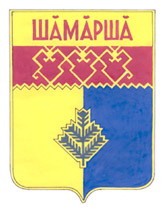     Чепкас-Никольского        сельского поселения  Газета органов местного самоуправления  Чепкас -  Никольского сельского поселенияИздается с 2 апреля .Ильин  М.Ю.Начальника ОНД  и ПР по Шемуршинскому району по Чувашской Республики (по согласованию)Учредитель: администрация Чепкас-Никольского сельского поселения Шемуршинского района  Чувашской РеспубликиАдрес:429173, Чувашская Республика,с.Чепкас-Никольское,ул.Чапаева, д.24. Электронная версия на сайте администрации Чепкас-Никольского сельского поселения: htt://qov.cap.ru/main.asp govid=504Главный редактор   С.П.ТуктароваРаспространяется на территории Чепкас -Никольского сельского поселения.БЕСПЛАТНО.Тираж 20  экз.